GUÍA Nº2 DE CIENCIAS NATURALES



Para recordar:





            ¿QUE VAMOS APRENDER EN ESTA OCASIÓN?
      





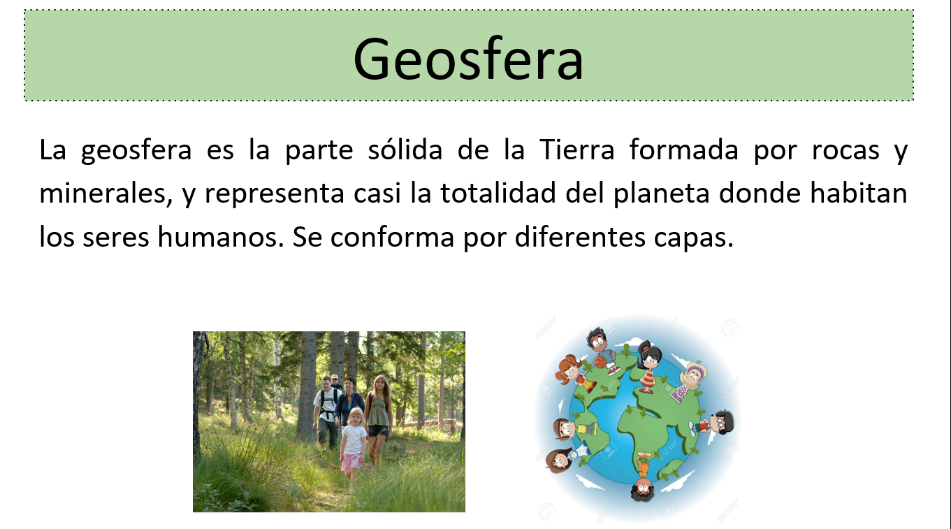 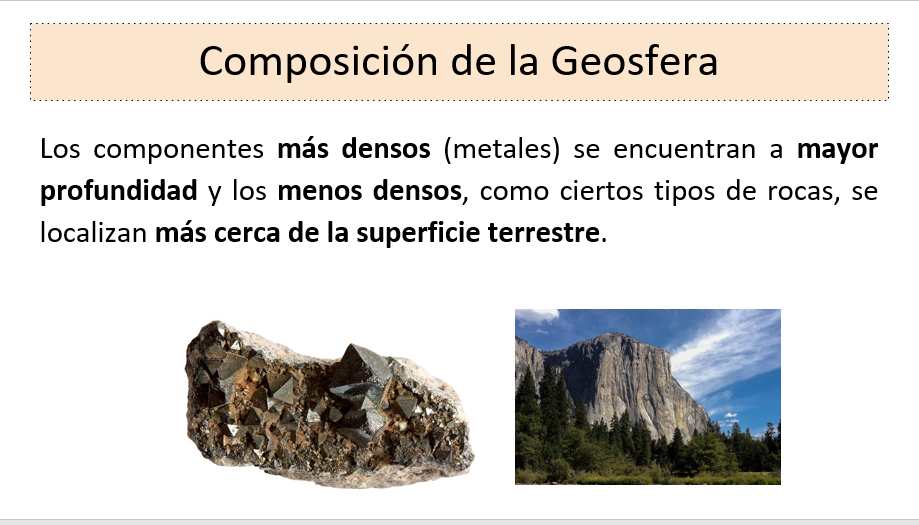 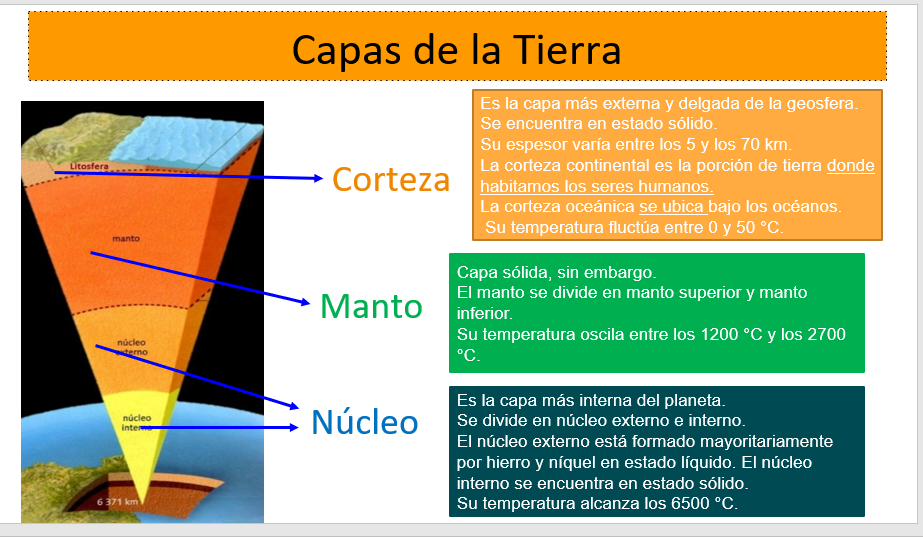 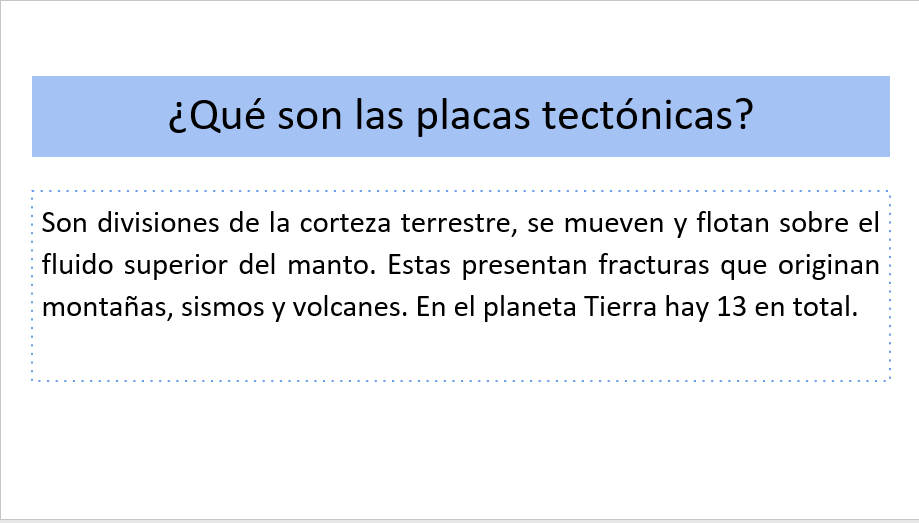 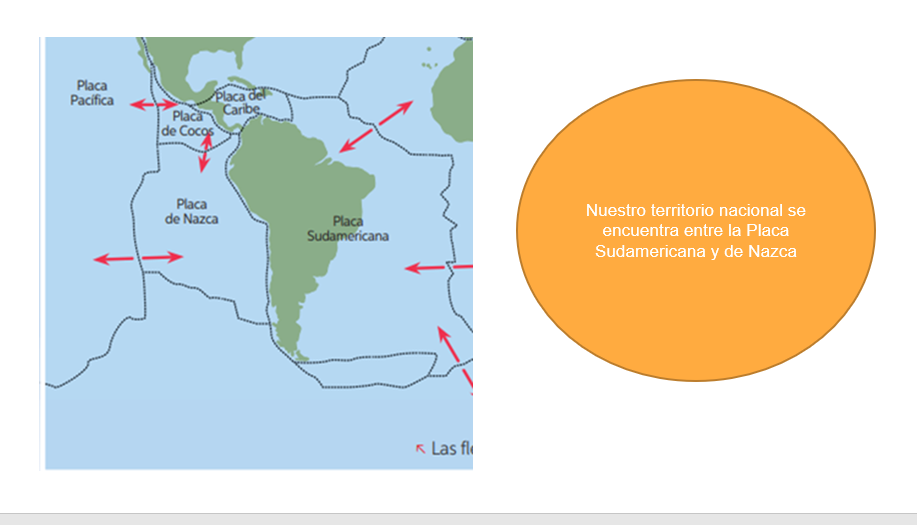 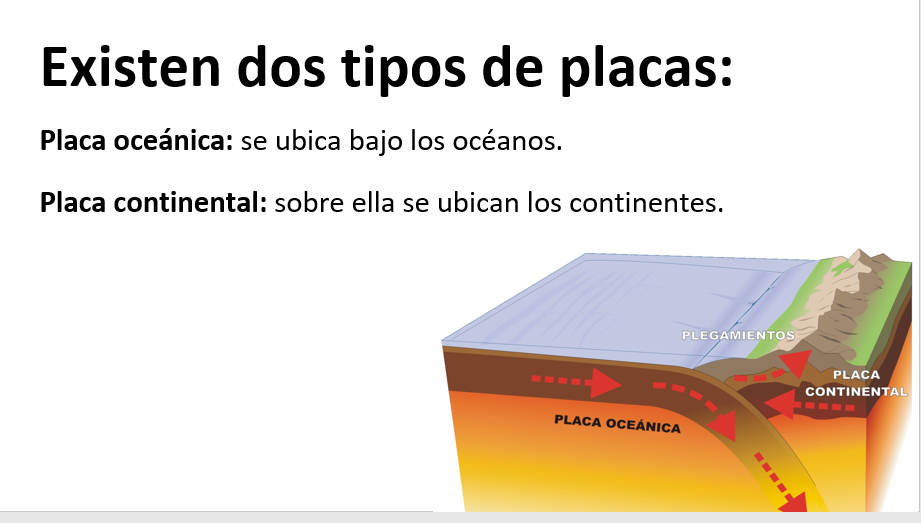 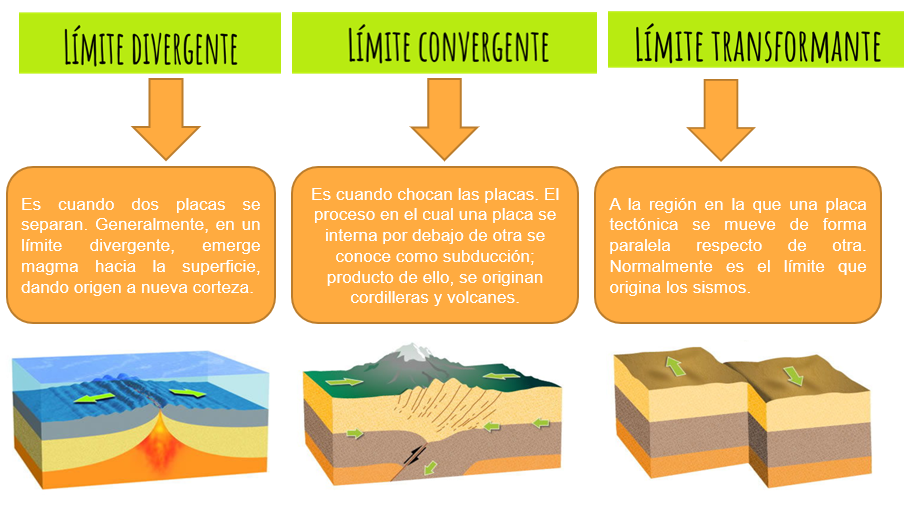 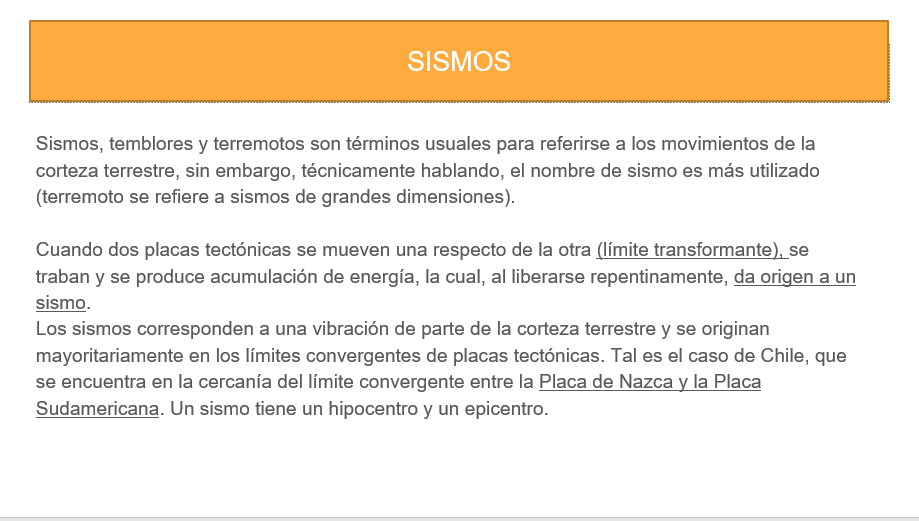 








Mantener la calma y permanecer en el lugar donde te encuentras mientras dura el sismo.
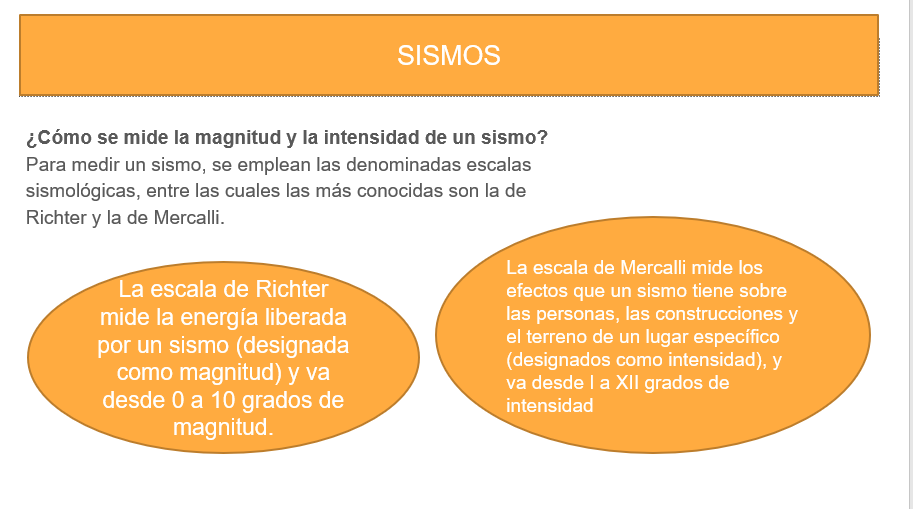 Alejarse de las ventanas u objetos que puedan caer.
Resguárdate bajo una mesa o el marco de una puerta.Nunca debes encender fuego o artefactos eléctricos, ya que podría existir fuga de gas.





















ACTIVIDAD:

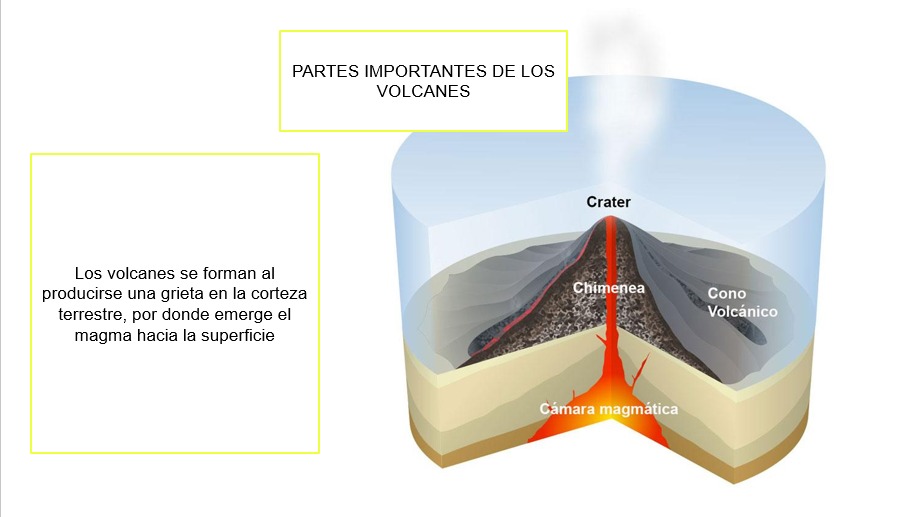 Ítem II. Completa con la información que le pide en cada caso. Utiliza buena ortografía y letra clara.Completa el cuadro con la información correspondiente (2 punto c/u = 18 en total)2. Completa con letra clara las partes de la Tierra (3 puntos) 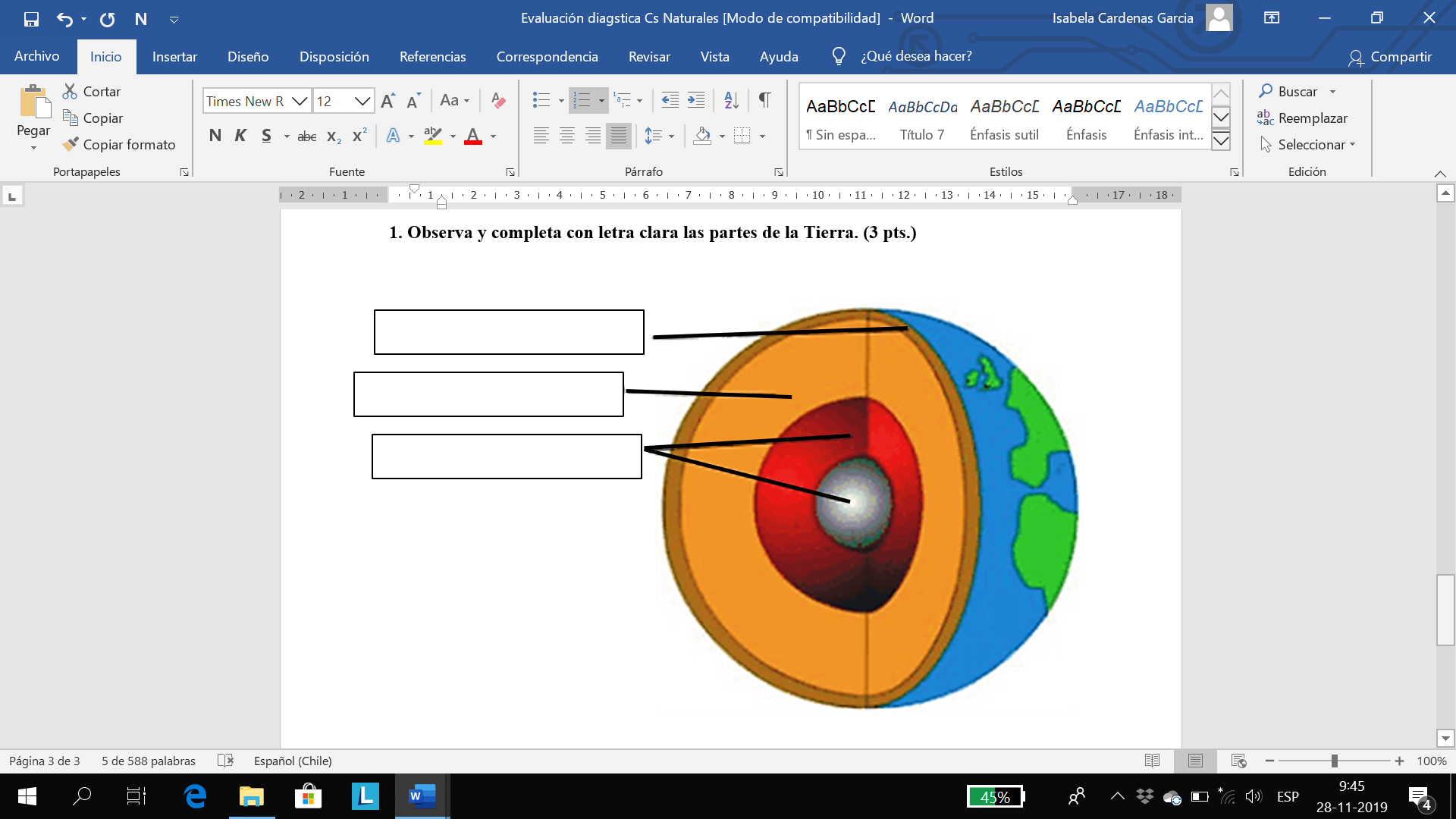 Ítem III.  Respuesta breve. A continuación, deberás responder con letra clara y ordenada, la definición y al menos una característica de los siguientes conceptos: (2 puntos c/u = 6 en total)La Geosfera:_____________________________________________________________________________________________________________________________________________________________Placa Oceánica: ___________________________________________________________________________________________________________________________________________________________Placa Continental:____________________________________________________________________________________________________________________________________________________________Curso:Fecha de entrega: 30 de marzoObjetivo de aprendizajeOA-16: Explicar los cambios de la superficie de la Tierra a partir de la interacción de sus capas y los movimientos de las placas tectónicas (sismos, tsunamis y erupciones volcánicas).Instrucciones:
Escribe tu nombre en el casillero indicado.Lee atentamente cada ítem y responde con lápiz de grafitoTipo de límiteCaracterísticasEfectos 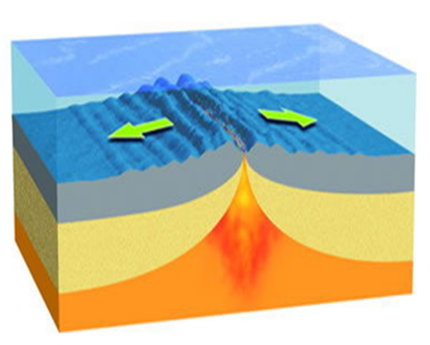 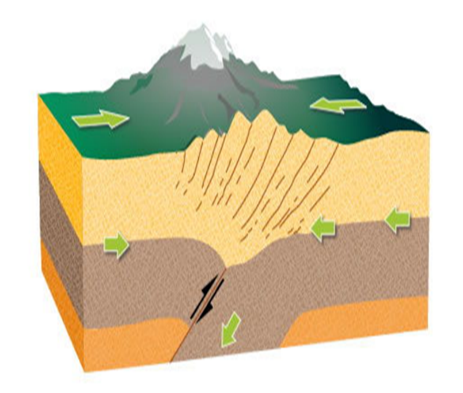 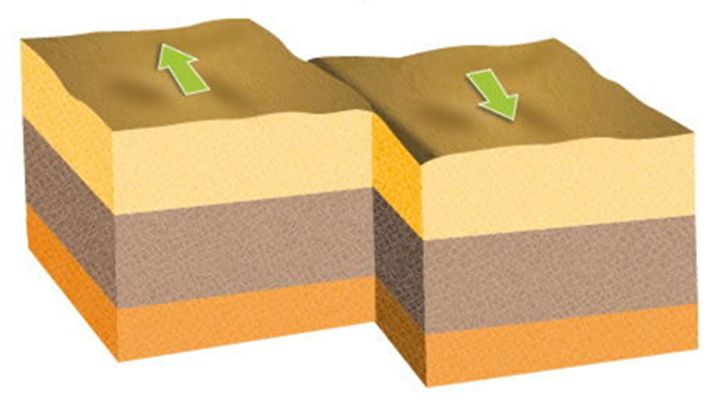 